Name of Journal: World Journal of Clinical CasesManuscript NO: 55782Manuscript Type: case reportIsolated metachronous splenic multiple metastases after colon cancer surgery: A case report and literature reviewHu L et al. Isolated splenic metastases after colon cancerLi Hu, Ji-Yun Zhu, Lei Fang, Xiu-Chong Yu, Zhi-Long YanLi Hu, Ji-Yun Zhu, Lei Fang, Xiu-Chong Yu, Zhi-Long Yan, Department of Gastrointestinal Surgery, Ningbo First Hospital, Ningbo 315000, Zhejiang Province, ChinaAuthor contributions: Hu L and Yan ZL designed the manuscript and performed the surgery; Zhu JY reviewed the literature and contributed to drafting the manuscript; Fang L performed the radiology analyses; Yu XC performed the pathology analyses; Hu L wrote the manuscript; all authors have read and approved the final manuscript.Corresponding author: Zhi-Long Yan, MD, Chief Doctor, Department of Gastrointestinal Surgery, Ningbo First Hospital, No. 59, Liuting Road, Ningbo 315000, Zhejiang Province, China. yanzhilong@nbu.edu.cnReceived: April 3, 2020Revised: May 27, 2020Accepted: July 15, 2020Published online: AbstractBACKGROUNDIsolated splenic metastasis is a rare clinical entity. Multiple metastases in the spleen after radical colon resection in a patient who subsequently underwent a second local resection for isolated metachronous splenic metastasis are exceedingly rare.CASE SUMMARYWe report a colon cancer patient who underwent laparoscopic radical colon resection 14 mo previously, and subsequently underwent a second local resection due to local recurrence detected by elevated serum carcinoembryonic antigen (CEA) and positron emission tomography (PET). However, multiple metastases in the spleen were found 7 mo later by elevated serum CEA and PET-magnetic resonance imaging. Then the patient underwent total laparoscopic splenectomy. Local tumor recurrence and splenic metastasis from colorectal cancer (CRC) were found by postoperative pathology. Genetic analysis of these recurrent and metastatic tissues showed KRAS exon2, APC exon16 and TP53 exon6 missense mutations, but no mutations of NRAS, KRAF, EGFR, ERBB2, MET, MLH1, MSH2 and MSH6 were detected. Chemotherapy and target therapy were administered after multiple disciplinary team (MDT) consultation, and no tumor recurrence has been observed to date. We also reviewed the literature by conducting a search of the PubMed database using the following key words: CRC, splenic metastasis, isolated, and review. We identified 34 relevant papers, which included 28 cases of metachronous metastasis and 6 cases of simultaneous metastasis.CONCLUSIONClose monitoring of serum CEA levels is crucial for the detection of isolated splenic metastases after colon surgery. In terms of overall survival and progression-free survival, MDT plays an important role in the entire process of disease management.Key words: Colon cancer; Isolated; Metachronous; Splenic metastasis; Literature review; Case reportHu L, Zhu JY, Fang L, Yu XC, Yan ZL. Isolated metachronous splenic multiple metastases after colon cancer surgery: A case report and literature review. World J Clin Cases 2020; In pressCore tip: Isolated splenic metastasis is a rare clinical entity. We report a case of 48-year-old woman with isolated splenic metastasis 21 mo after radical colon adenocarcinoma resection. Close monitoring of serum carcinoembryonic antigen levels is crucial after colon adenocarcinoma surgery. Splenectomy seems to be the preferred treatment and multiple disciplinary team plays an important role in the entire process of disease management.INTRODUCTIONSplenic metastases in patients with malignant tumors generally indicate multiple metastases[1,2]. Isolated splenic metastasis after radical colon adenocarcinoma resection is a rare clinical entity[3]. The mechanism of their rarity is unknown and many theories have focused on anatomical and histological aspects. We report a case of isolated splenic metastasis 21 mo after radical colon adenocarcinoma resection, which was successfully treated by totally laparoscopic splenectomy. We discuss the clinical and pathological aspects of the case, and consider the diagnostic and therapeutic options based on our observation of the case. We also reviewed the literature and identified 34 relevant papers, including 28 cases of metachronous metastasis and 6 cases of simultaneous metastasis.CASE PRESENTATIONChief complaintsA 48-year-old female patient was admitted to our hospital with elevated serum carcinoembryonic antigen (CEA). The patient had no symptoms of abdominal pain, diarrhea or bloody stools.History of present illnessThe patient underwent laparoscopic radical colon resection 14 mo previously and subsequently underwent a second local resection due to local recurrence detected by elevated serum CEA and positron emission tomography (PET). However, multiple metastases in the spleen were found 7 mo later by elevated serum CEA and PET-magnetic resonance imaging. The patient then underwent a totally laparoscopic splenectomy. Local tumor recurrence and splenic metastasis from the colorectal cancer (CRC) were found by postoperative pathology.History of past illnessThe patient denied a history of hypertension, diabetes, and other relevant illnesses.Family historyThe patient did not have a family history of cancer.Physical examination upon admissionPhysical examination was normal.Laboratory examinationsComplete blood count, liver and renal function tests, and alpha fetoprotein, carbohydrate antigen 19-9 (CA19-9), cancer antigen 125 (CA125), and CA153 were within normal limits, except for CEA which was 12.41 ng/mL (normal range 0-5.0 ng/mL), 51.49 ng/mL and 206.89 ng/mL, respectively.EndoscopyThe first endoscopy revealed a sigmoid colon mass. The second and third endoscopies were normal.Imaging examinationsA sigmoid colon mass was found by abdomen enhanced computed tomography (CT) (Figure 1A). Local recurrence in the descending colon was found by positron emission tomography (PET)-CT (Figure 1B) and lymph nodes showed no high metabolic shadow. Isolated splenic metastasis was found by PET-magnetic resonance imaging (MRI) (Figure 1C) and lymph nodes also showed no high metabolic shadow.InterventionsThe clinical stage assessed by enhanced CT before surgery was cT4aN0M0 and postoperative pathological stage was pT4aN2M0 after laparoscopic radical resection of sigmoid adenocarcinoma and one-stage anastomosis. The patient received chemotherapy (Xelox regimen, capecitabine 1000 mg/m2) for 3 wk with a total of 8 treatment courses. However, the CEA level gradually increased 14 mo after surgery, and PET-CT showing a high metabolic shadow in the descending colon. Following MDT consultation, a second laparoscopic exploration was performed. The extent of local resection based on a laparoscopic exploration and no other recurrences were found. Local resection of the recurrence in the intestinal tract and one-stage anastomosis were carried out during surgery. The tumor edge is 5 cm away from the proximal and distal margin. Postoperative pathology confirmed a poorly differentiated colon adenocarcinoma (with extra-serosal and muscular is invasion).The circumferential, proximal, and distal margins were negative. Xelox chemotherapy was again administered for 3 wk per treatment course for almost 3 mo. At a subsequent examination, the CEA level had gradually increased over the 7-mo period after the second operation. After the second MDT consultation, laparoscopic exploration was performed, and no peritoneal metastases were observed and the spleen was removed via laparoscopy. The surgical specimen displayed multiple metastases (Figure 2). Chemotherapy with FOLFIRI (irinotecan 180 mg/m2 + 5-FU 400 mg/m2 d1, injection, +2400 mg/m2, injection, every 2 wk) and bevacizumab (5 mg/kg drop every 2 wk) was administered for 2 wk following the suggestions by a third MDT consultation.PathologyThe first postoperative pathology indicated a poorly differentiated adenocarcinoma; 4 of 15 perirectal lymph nodes harvested were positive; and circumferential, proximal, and distal margins were negative. The second postoperative pathology showed the same results. The last postoperative pathology indicated multiple metastatic moderately differentiated adenocarcinoma of the spleen, with tumor sizes ranging from 0.4 to 3.0 cm, and originating from CRC via hematoxylin and eosin staining and immunohistochemistry (Figure 3). Genetic analysis of local recurrence and splenic metastasis showed KRAS exon2, APC exon16, and TP53 exon6 missense mutations, while no mutations of NRAS, KRAF, EGFR, ERBB2, MET, MLH1, MSH2 and MSH6 were detected.FINAL DIAGNOSISThe diagnosis of postoperative isolated metachronous splenic metastasis of CRC requires clear imaging, which can be obtained by CT examinations, and sometimes ultrasonography and PET are required. In our case, PET-CT was performed due to an elevated CEA level, which only revealed local colon cancer and not splenic metastasis (Figure 1B), and subsequent PET-MRI detected isolated splenic metastasis (Figure 1C). Pathological stage I was found in the primary focus in only 1 case (3.4%), stage II in 7 cases (24.1%), stage III in 18 cases (62.1%), and the stage in 3 cases (10.4%) could not be determined. Higher pathological staging suggests the possibility of splenic metastasis. However, stage I CRC can also metastasize to the spleen. Pathological biopsy was needed for the final diagnosis of postoperative splenic metastasis of CRC, 2 cases were confirmed by fine needle biopsy, and the others by postoperative pathology.TREATMENTThe treatment of postoperative isolated metachronous splenic metastasis of CRC includes surgery, chemotherapy combined with targeted therapy or radiotherapy. Surgery was performed in all cases, 2 cases underwent totally laparoscopic splenectomy (including our case), and the remaining cases underwent open total splenectomy. Laparoscopic resection of a splenic malignancy is controversial due to potential cancer cell implantation during laparoscopic surgery. Lopez Monclova et al[4] reported 6 cases of laparoscopic metastasis splenectomy, all of which had no postoperative complication sand the total survival time ranged from 2 mo to 11 years[4,5]. In terms of abdominal organ malignancy, laparoscopic surgery does not result in higher surgical complications than traditional laparotomy[6]. Therefore, laparoscopic total splenectomy is safe, reproducible and results in a faster postoperative recovery than traditional surgery. Our patient underwent three surgeries, all conducted under laparoscopy, and no postoperative complications were observed. Chemotherapy is considered a priority treatment for distant metastasis. However, only 4 patients received perioperative chemotherapy and 1 received targeted therapy after splenectomy of metastatic tumors, as shown in Table 1. It is possible to reach a state of No Evidence of Disease after excision of an isolated metastasis and most cases require continuous observation. The time to disease recurrence after splenectomy ranged from 3 to 84 mo (median time 18.0 mo) in these patients. Although few patients were treated with chemotherapy and targeted therapy, systemic chemotherapy still provides an essential contribution to the overall survival rate in the presence of distant metastasis. No relevant literature was identified on the use of radiotherapy in combination with chemotherapy. In our case, patient received chemotherapy combined with targeted therapy after splenectomy, following the suggestions of the MDT. The time without disease recurrence remains to be defined in this patient.FOLLOW-UP AND OUTCOMENo sign of tumor recurrence or metastasis was observed 7 mo after totally laparoscopic splenectomy.DISCUSSIONThe most common metastatic organ of CRC is the liver, and it has been reported that almost 50% of patients diagnosed with CRC experienced simultaneous or heterogeneous liver metastases[3,7]. Splenic metastases in patients with malignant tumors generally indicate multiple metastases[1,2]. A splenic primary tumor or metastasis a rare disease, and the most common sources of splenic metastasis are melanoma (34%), breast cancer (12%), ovarian cancer (12%), CRC (10%), and lung cancer (9%)[8,9]. However, isolated splenic metastasis is even rarer. Berge et al[1] found that the splenic metastases accounted for 4.4% in 7165 cadaver reports, of which 1.6% were from colon cancer, and isolated splenic metastases in colon cancer was not mentioned in their paper[1,10]. Another global study showed that up to 2012, less than 100 cases of isolated splenic metastases from colon cancer had been recorded[11].Splenic metastases are clinically infrequent; thus, the mechanism of their formation is unknown and many theories have focused on anatomical and histological aspects. With regard to the anatomy of the metachronous metastasis pathway, the splenic artery and abdominal cavity are formed at acute angles and the rhythmic contraction of the spleen[12] prevents tumor cells from remaining and growing in the spleen. Other researchers have proposed that tumor cells from the inferior mesenteric vein flow back into the splenic vein and reverse flow into the spleen, resulting in intra-splenic metastasis. With regard to lymphatic metastasis, there is no direct lymphatic input to the spleen, but there are lymphatic systems in the portal vein, subcapsule and trabeculae of the spleen. Tumor cells entering the spleen through these lymphatic systems may also explain the fact that these tumor cells are limited to the subcapsular membrane and thus form isolated lesions. Histologically, the spleen is the second largest lymphatic reticuloendothelial organ in the body. It is composed of a large number of monocytes, Kupffer cells, immunoglobulins and opsonins, which have a high phagocytic activity. In addition, studies have shown that tumor cells entering the spleen will be destroyed by splenic lymphatic reticuloendothelial cells, preventing tumor implantation. Research has also determined that adenocarcinoma cells flow into the liver faster than they flow into the spleen[1,2,9]. This might indicate that the spleen may generate anti-tumor fixations and reproductive factors. Possible causes of rare metastatic tumors of the spleen are summarized in Table 2.We identified 34 cases of isolated splenic metastasis after CRC surgery from the PubMed database (28 cases of metachronous metastasis and 6 cases of simultaneous metastasis, shown in Table 1). We report the 28th case of solitary metachronous splenic metastasis in this study. Our case was characterized by a solitary splenic metastasis during the second surgical procedure, followed by multiple metastases in the spleen, which was different from previous reports. It can be seen from Table 1 that the 15 male and 14 female cases were aged between 33 years and 81 years, with a median age of 63.5 years. The majority of cases presented with an increased CEA level (85.7%) and plasma CEA level ranged from 7.2 to 223 ng/mL, while the CEA level in our case reached a maximum of 206.8 ng/mL. The first disease-free interval in these cases ranged from 3 to 144 mo and the first local colon recurrence in our case was observed 14 mo after the first surgery, and the second splenic metastasis was observed 7 mo later. The diameter of the tumors ranged from 1.5 to 18 cm, all of which were a single metastasis, including 6 cases not mentioned in the reports, and our patient had multiple metastases, which ranged from 0.4 to 3.0 cm in diameter (Figure 2). Primary lesions were found in the right hemi-colon in 8 cases (3 cases in the cecum, 4 cases in the ascending colon and 1 case in the colonic liver curvature), accounting for 27.6%. The primary tumor was found in the transverse colon in 1 patient (3.4%), and in 18 cases the tumor was found in the left hemi-colon (1 case in the colonic splenic curvature, 4 cases in the descending colon, 9 cases in the sigmoid colon and 3 cases in the rectum), accounting for 62.1%. The tumor site was not mentioned in 2 cases. The high proportion originating from the left hemi-colon also supports the hypothesis that tumor cells have the trait of a counter current to the spleen via the inferior mesenteric vein.CONCLUSIONWe report, for the first time, the occurrence of multiple metastases in the spleen during the second postoperative progression of colon cancer. Our findings enrich the data on metastases of the spleen and provide experience in the management of this disease. Close monitoring of serum CEA levels plays a crucial role in the postoperative follow-up of these patients (Figure 4). Otherwise, the patient may have multiple organ metastases and lose the opportunity of a second or third operation. Surgical removal of the tumor is just part of the treatment regimen, and postoperative chemotherapy, radiation therapy, targeted therapy, immune therapy and follow-up are also important. Appropriate treatment strategies based on MDT consultation is conducive to improving cancer patients’ overall survival and progression-free survival.ACKNOWLEDGMENTSWe thank the patient for permitting us to use her data to complete this article.REFERENCES1 Berge T. Splenic metastases. Frequencies and patterns. Acta Pathol Microbiol Scand A 1974; 82: 499-506 [PMID: 4854372 DOI: 10.1111/j.1699-0463.1974.tb00379.x]2 Abdou J, Omor Y, Boutayeb S, Elkhannoussi B, Errihani H. Isolated splenic metastasis from colon cancer: Case report. World J Gastroenterol 2016; 22: 4610-4614 [PMID: 27182171 DOI: 10.3748/wjg.v22.i18.4610]3 Wang K, Xu D, Yan XL, Poston G, Xing BC. The impact of primary tumour location in patients undergoing hepatic resection for colorectal liver metastasis. Eur J Surg Oncol 2018; 44: 771-777 [PMID: 29580735 DOI: 10.1016/j.ejso.2018.02.210]4 Lopez Monclova J, Targarona Soler E, Peraza Solis Y, Vidal Gonzalez P, Balague Ponz C, Rodriguez Luppi C, Trias Folch M. Laparoscopic approach for isolated splenic metastasis: comprehensive literature review and report of 6 cases. Surg Laparosc Endosc Percutan Tech 2013; 23: 21-24 [PMID: 23386144 DOI: 10.1097/SLE.0b013e318277b009]5 Tajima T, Nagata J, Akiyama Y, Torigoe T, Fujimoto K, Sato N, Fujino Y, Shibao K, Matsuda S, Hirata K. Open colectomy vs. laparoscopic colectomy in Japan: a retrospective study using real-world data from the diagnosis procedure combination database. Surg Today 2020 [PMID: 32335714 DOI: 10.1007/s00595-020-02006-6]6 Vega EA, Yamashita S, Shin CY, Kim M, Fleming JB, Katz MH, Raghav KP, Vauthey JN, Lee JE, Conrad C. Laparoscopic Partial Splenectomy for Unknown Primary Cancer: A Stepwise Approach. Ann Surg Oncol 2017; 24: 1134 [PMID: 27942901 DOI: 10.1245/s10434-016-5664-7]7 Sultana A, Meng R, Piantadosi C, Brooke-Smith M, Chen J, Dolan P, Maddern G, Price T, Padbury R. Liver resection for colorectal cancer metastases: a comparison of outcomes over time in South Australia. HPB (Oxford) 2018; 20: 340-346 [PMID: 29187305 DOI: 10.1016/j.hpb.2017.10.005]8 Hasadia R, Kazarin O, Sofer O, Shulman K, Troitsa A, Alfici R, Ashkenazi I. Splenectomy for breast carcinoma diffusely metastatic to the spleen presenting as severe transfusion-dependent anaemia and thrombocytopaenia. BMJ Case Rep 2018; 11:  [PMID: 30567891 DOI: 10.1136/bcr-2017-223453]9 Rizzo F, Calamia S, Mingoia G, Fulfaro F, Grassi N, Cipolla C. Isolated Metachronous Splenic Metastasis from Colon Cancer: Possible Explanations for This Rare Entity. J Gastrointest Cancer 2019; 50: 143-146 [PMID: 28733788 DOI: 10.1007/s12029-017-9992-z]10 Jain S, Munjal S, Yantiss RK, Sonoda T, Fahey TJ, Ruggiero JT, Anand A, Gersten A, Goldsmith SJ, Ocean AJ. Isolated splenic metastasis from rectal carcinoma: a rare occurrence. Case Rep Oncol 2011; 4: 499-504 [PMID: 22114576 DOI: 10.1159/000333446]11 Dias AR, Pinto RA, Ravanini JN, Lupinacci RM, Cecconello I, Ribeiro U Jr. Isolated splenic metastasis from lung squamous cell carcinoma. World J Surg Oncol 2012; 10: 24 [PMID: 22284605 DOI: 10.1186/1477-7819-10-24]12 Zhao H, Zhong W, Chen D, Cheng X. Synchronous isolated splenic metastasis from cancer of hepatic flexure of colon: A case report. Medicine (Baltimore) 2019; 98: e15016 [PMID: 30946331 DOI: 10.1097/MD.0000000000015016]13 Dunbar WH, Beahrs OH, Morlock CG. Solitary splenic metastasis incidental to rectal carcinoma: report of a case. Mayo Clin Proc 1969; 44: 40-45 [PMID: 5767148 DOI: 10.1016/S0140-6736(69)92410-6]14 Waller RM, Fajman WA. An unusual cause of an isolated, focal splenic defect demonstrated by liver-spleen scintigraphy. Clin Nucl Med 1982; 7: 5-7 [PMID: 7060295 DOI: 10.1097/00003072-198201000-00002]15 Slavin JD, Mathews J, Spencer RP. Splenectomy for splenic metastasis from carcinoma of colon. Clin Nucl Med 1986; 11: 491-492 [PMID: 3731648 DOI: 10.1097/00003072-198607000-00006]16 Capizzi PJ, Allen KB, Amerson JR, Skandalakis JE. Isolated splenic metastasis from rectal carcinoma. South Med J 1992; 85: 1003-1005 [PMID: 1411716 DOI: 10.1097/00007611-199210000-00017]17 Thomas SM, Fitzgerald JB, Pollock RE, Evans DB. Isolated splenic metastases from colon carcinoma. Eur J Surg Oncol 1993; 19: 485-490 [PMID: 8405487]18 Mainprize KS, Berry AR. Solitary splenic metastasis from colorectal carcinoma. Br J Surg 1997; 84: 70 [PMID: 9043458 DOI: 10.1046/j.1365-2168.1997.02461.x]19 Indudhara R, Vogt D, Levin HS, Church J. Isolated splenic metastases from colon cancer. South Med J 1997; 90: 633-636 [PMID: 9191741 DOI: 10.1097/00007611-199706000-00010]20 Ishida H, Konno K, Ishida J, Shirayama K, Naganuma H, Komatsuda T, Hamashima Y, Masamune O. Isolated splenic metastases. J Ultrasound Med 1997; 16: 743-749 [PMID: 9360238 DOI: 10.7863/jum.1997.16.11.743]21 Weathers BK, Modesto VL, Gordon D. Isolated splenic metastasis from colorectal carcinoma: report of a case and review of the literature. Dis Colon Rectum 1999; 42: 1345-1348 [PMID: 10528777 DOI: 10.1007/BF02234228]22 Kim JC, Jeong CS, Kim HC, Yu CS, Kang GH, Lee MG. Isolated splenic metastasis from colorectal carcinoma: a case report. J Korean Med Sci 2000; 15: 355-358 [PMID: 10895982 DOI: 10.3346/jkms.2000.15.3.355]23 Lee SS, Morgenstern L, Phillips EH, Hiatt JR, Margulies DR. Splenectomy for splenic metastases: a changing clinical spectrum. Am Surg 2000; 66: 837-840 [PMID: 10993611 DOI: 10.1097/00000478-200009000-00019]24 Place RJ. Isolated colon cancer metastasis to the spleen. Am Surg 2001; 67: 454-457 [PMID: 11379648 DOI: 10.1034/j.1600-6143.2001.010117.x]25 Okuyama T, Oya M, Ishikawa H. Isolated splenic metastasis of sigmoid colon cancer: a case report. Jpn J Clin Oncol 2001; 31: 341-345 [PMID: 11518749 DOI: 10.1093/jjco/hye065]26 Cavallaro A, Modugno P, Specchia M, Pontenza AE, Loschiavo V, Colli R, Lauriola L, Barone C. Isolated splenic metastasis from colon cancer. J Exp Clin Cancer Res 2004; 23: 143-146 [PMID: 15149163]27 Avninder S, Bhatnagar A, Agrawal U, Saxena S. Isolated splenic metastasis from colorectal mucinous carcinoma. Int J Gastrointest Cancer 2006; 37: 98-101 [PMID: 17827530 DOI: 10.1007/s12029-007-0007-3]28 Gencosmanoglu R, Aker F, Kir G, Tozun N. Isolated metachronous splenic metastasis from synchronous colon cancer. World J Surg Oncol 2006; 4: 42 [PMID: 16824207 DOI: 10.1186/1477-7819-4-42]29 Popović M, Barisić G, Krivokapić Z. Isolated splenic metastases of colorectal carcinoma--case report and review of literature. Acta Chir Iugosl 2008; 55: 73-76 [PMID: 19069696 DOI: 10.2298/aci0803073p]30 Bigot P, Goodman C, Hamy A, Teyssedou C, Arnaud JP. Isolated splenic metastasis from colorectal cancer: report of a case. J Gastrointest Surg 2008; 12: 981-982 [PMID: 17939014 DOI: 10.1007/s11605-007-0326-5]31 Gasent Blesa JM, de la Morena E, Laforga Canales JB, Vilaseca Martínez D, Vázquez C. Clinical case report and literature review: metachronous colorectal splenic metastases. Clin Transl Oncol 2008; 10: 445-447 [PMID: 18628076 DOI: 10.1007/s12094-008-0230-9]32 Montemurro S, Maselli E, Ruggieri E, Caliandro C, Rucci A, Zito AF, Sciscio V. Isolated splenic metastasis from colon cancer. Report of a case. Tumori 2008; 94: 422-425 [PMID: 18705414 DOI: 10.1177/030089160809400322]33 Sileri P, D'Ugo S, Benavoli D, Stolfi VM, Palmieri G, Mele A, Gaspari AL. Metachronous splenic metastasis from colonic carcinoma five years after surgery: a case report and literature review. South Med J 2009; 102: 733-735 [PMID: 19487993 DOI: 10.1097/SMJ.0b013e3181a93c39]34 Busić Z, Cupurdija K, Kolovrat M, Cavka V, Cavka M, Patrlj L, Servis D, Kvesić A. Isolated splenic metastasis from colon cancer--case report and literature review. Coll Antropol 2010; 34 Suppl 1: 287-290 [PMID: 20402335]35 Genç V, Akbari M, Karaca AS, Çakmak A, Ekıncı C, Gürel M. Why is isolated spleen metastasis a rare entity? Turk J Gastroenterol 2010; 21: 452-453 [PMID: 21332003 DOI: 10.4318/tjg.2010.0136]36 Dogan M, Ozal G, Ekinci C, Utkan G, Urun Y, Yalcin B, Icli F. Two cases with atypical metastasis in colorectal cancer: splenic and renal metastasis. Exp Oncol 2010; 32: 277-279 [PMID: 21270759]37 Pavlović M, Separović R, Vukelić-Marković M, Patrlj L, Kolovrat M, Kopljar M, Babić N, Kosuta D, Babić Z. Isolated splenic metastasis from colorectal carcinoma in a high risk patient: a case report. Coll Antropol 2011; 35: 1307-1310 [PMID: 22397278]FootnotesInformed consent statement: Informed written consent was obtained from the patient for publication of this report and any accompanying images.Conflict-of-interest statement: The authors declare that they have no conflict of interest.CARE Checklist (2016) statement: The authors have read the CARE Checklist (2016), and the manuscript was prepared and revised according to the CARE Checklist (2016).Open-Access: This article is an open-access article that was selected by an in-house editor and fully peer-reviewed by external reviewers. It is distributed in accordance with the Creative Commons Attribution NonCommercial (CC BY-NC 4.0) license, which permits others to distribute, remix, adapt, build upon this work non-commercially, and license their derivative works on different terms, provided the original work is properly cited and the use is non-commercial. See: http://creativecommons.org/licenses/by-nc/4.0/Manuscript source: Unsolicited manuscriptPeer-review started: April 3, 2020 First decision: May 15, 2020Article in press: Specialty type: Medicine, research and experimentalCountry/Territory of origin: ChinaPeer-review report’s scientific quality classificationGrade A (Excellent): 0Grade B (Very good): 0Grade C (Good): CGrade D (Fair): 0 Grade E (Poor): 0P-Reviewer: Tenreiro N S-Editor: Ma YJ L-Editor: Filipodia E-Editor: Figure Legends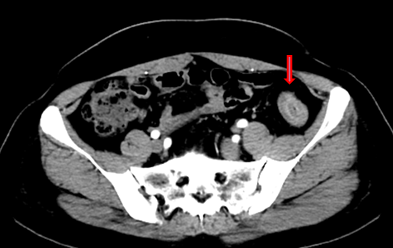 A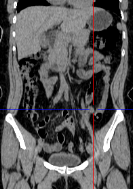 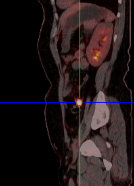 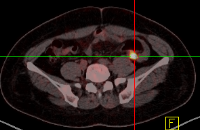 B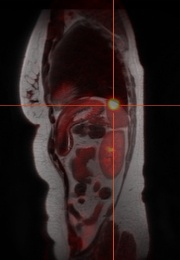 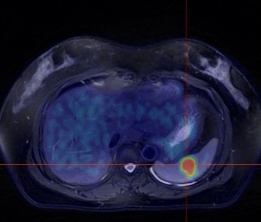 CFigure 1 Imaging examinations of the colon. A: Initial contrast-enhanced computed tomography (CT) of abdomen showed slight enhancement of the wall of sigmoid colon and a mass (arrow); B: positron emission tomography (PET)-CT showed a high metabolic shadow in the descending colon, suggesting metastasis, but no such shadow was seen in the spleen; C: PET-magnetic resonance imaging revealed a high metabolic shadow, suggesting metastasis.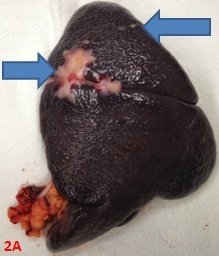 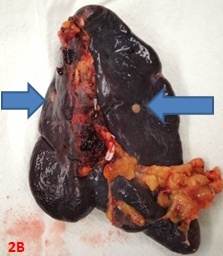 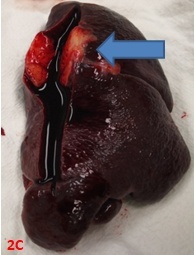 Figure 2 The surgical specimen displayed multiple metastases (A-C).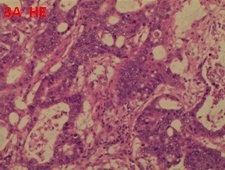 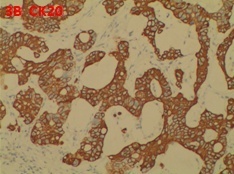 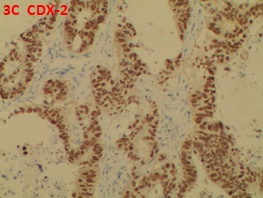 Figure 3 The postoperative pathology (100 ×). A: Postoperative pathology with hematoxylin and eosin staining indicated multiple metastatic moderately differentiated adenocarcinoma of the spleen; B and C: Immunochemistry, cytokeratin 20 (+++), and caudal type homeobox 2 (+++) suggested metastatic adenocarcinoma. 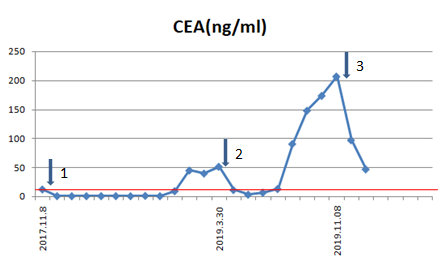 Figure 4 Changes in carcinoembryonic antigen level in the reported patients. Three operations were performed as indicated by the arrows. CEA: carcinoembryonic antigen.Table 1 Cases of isolated splenic metastasis after colorectal cancer surgery from PubMed1st DFI between treatment of the primary tumor and diagnosis of splenic metastasis; 2nd DFI after splenectomy. CEA: Carcinoembryonic antigen; SO/M: Solitary/multiple; DFI: disease-free interval; US: Ultrasonography; LSS: Liver splenic scintigraphy; CT: Computed tomography; PET: Positron emission tomography; MRI: Magnetic resonance imaging; N: Normal; NA: Not available; NL: Not listed; S: Surgery; Cmt: Chemotherapy; TT: Target therapy.Table 2 Possible causes of splenic metastasisNo.Age/sexPrimaryStageSize in cmSO/MCEA in ng/mLImagingTreatment1st DFI in mo2nd DFI in moRef.178/FRectumⅢ18SO64CTS4884[13]272/MSigmoidⅢ9SO106LSSS486[14]381/M Cecum ⅢNASO7.5LSSS 3012[15]4 51/FRectumⅡNASO13.5CT S5114[16]572/F DescendingⅡ3SO223CT S14412[17]662/FDescendingⅢ4SOHighCTS4212[18]774/MSigmoidⅡ9.5SO23.4CTS2424[19]852/MAscendingNANASONAUS and CTS126[20]948/MAscendingNANASONAUS and CTS243[20]1033/FSigmoidⅢ3.5SO9CT and MRIS312[21]1165/MAscendingⅢ5SO14.9CTS3618[22]1260/FNANANASOHighCTS1085[23]1351/MSigmoidⅢ13SONCTS726[24]1462/MSigmoidⅢ3SONUS and CTS2423[25]1555/FSigmoidⅢ3SONPET-CTS2112[26]1652/FSigmoidⅡ13SO7.2US and CTCmt, S10822[27]1776/MDescendingⅢ6.5SOHighPET-CTS, Cmt1712[28]1872/MRectumⅢNASOHighCTS18NL[29]1969/FSigmoidⅡ4SOHighCTS2460[30]2052/FDescending Ⅲ4.5SOHighPETS36NL[31]2180/FTransverseⅢ8SO52CTS, TT96[32]2273/MHepatic flexureⅡ1.5SOHighCT, PETS6040[33]2370/MSplenic flexureⅢ8SOHighCT, USS2412[34]2459/MAscendingⅢ4SO37CTS1524[35]2558/MNAⅡ3.5SONCTS, Cmt2011[36]2678/MCecum Ⅲ7SO38.6CT, PETCmt, S379[37]2764/FCecum Ⅰ4.9SO38CTS166[2]2876/FDescendingⅢ1.6SONPETS, Cmt2421[6]2946/FSigmoidⅢ0.4-3M206.8PET-CT/MRIS, Cmt, TT21 (14, 7)7our casePossible causes of splenic metastasisAnatomical causesBlood metastasis: The splenic artery and abdominal cavity are formed at acute angles; rhythmic contraction of the spleen; tumor cells from the inferior mesenteric vein flow back into the splenic vein and reverse flow into the spleen.Lymphatic metastasis: No direct lymphatic input to the spleen; lymphatic systems are present in the portal vein, subcapsule and trabeculae of the spleen.Histological causesThe spleen is the second largest lymphatic reticuloendothelial organ in the body;Monocytes, Kupffer cells, immunoglobulins and opsonins have a high phagocytic activity;Anti-tumor fixations and reproductive factors.